 İBNİ SİNA MESLEKİ VE TEKNİK ANADOLU LİSESİSAĞLIK BAKIM TEKNİSYENLİĞİ BÖLÜMÜNÜ SEÇMEYİ DÜŞÜNEN ÖĞRENCİLER İÇİN BİLGİ FORMU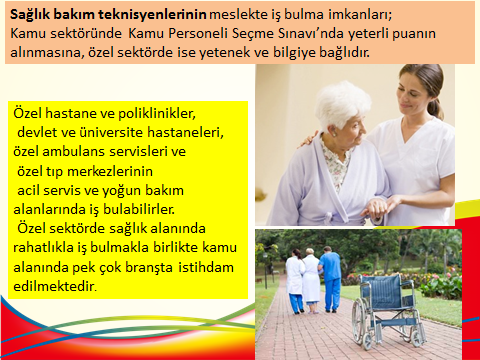 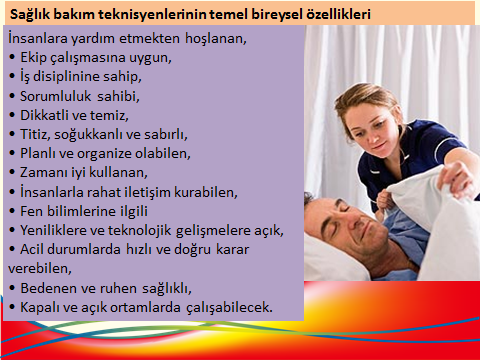 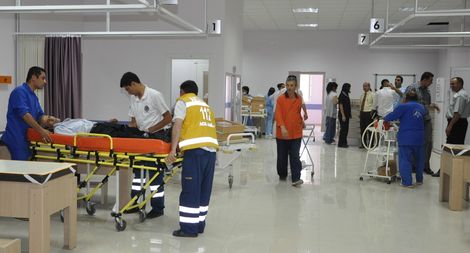 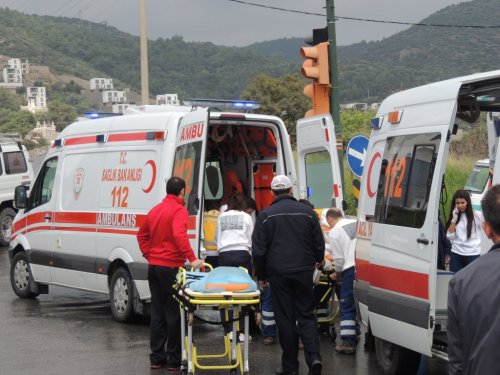 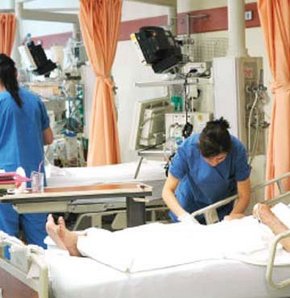 Bu bölümü bitiren öğrenciler: -Mesleğinde çalışmaya başlayabilirler.-LYS’ den yeterli puan alındığı takdirde 4 yıllık( Lisans) proğramlarından istediğine gidebilirlerhttp://adanaibnisinamtalisesi.meb.k12.tr